cv 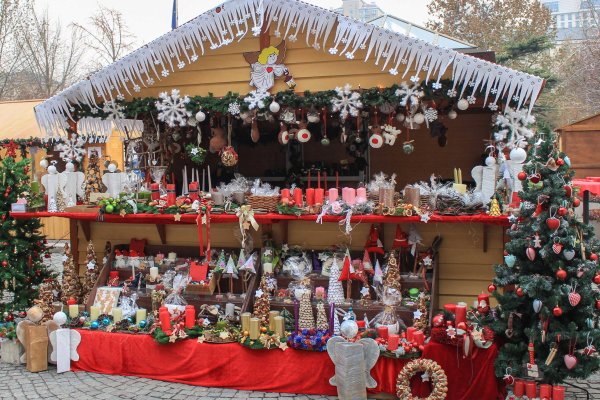 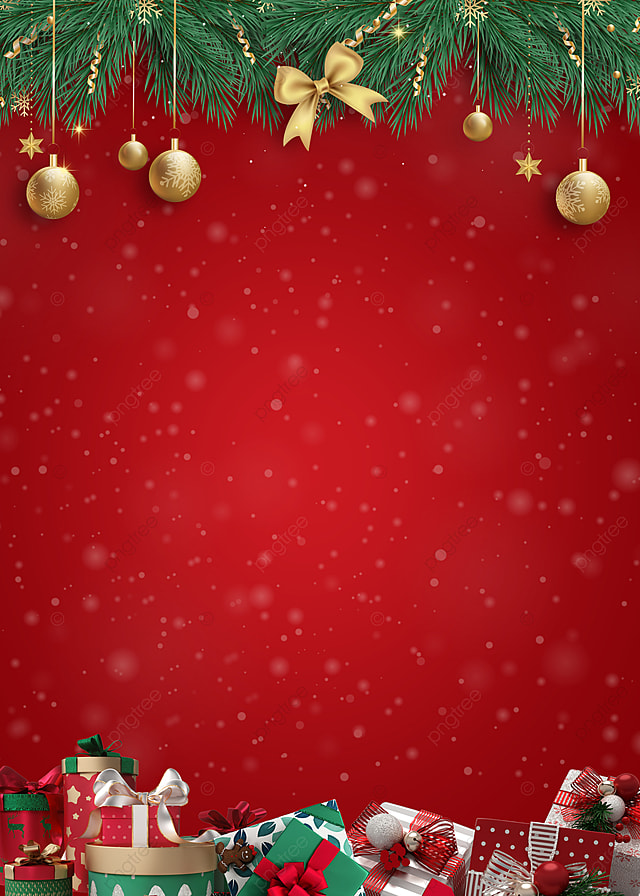 